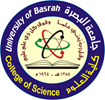 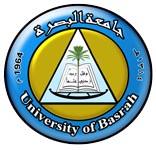 السيرة الذاتية CURRICULUM VITAEالاسم الثلاثي واللقب Full Nameاللقــــــب العلــــمي  Title الجامعــــــــــــــــة   UniversityالكليـــــــــــــــــــةCollegeالقســــــــــــــــــــمDepartmentالبريد الألكتروني الرسميOfficial E-mailالمؤهــــــــلات والسيرة العلمية المؤهــــــــلات والسيرة العلمية المؤهــــــــلات والسيرة العلمية المؤهــــــــلات والسيرة العلمية Qualification and certificationQualification and certificationQualification and certificationQualification and certificationالاختصاص العامالاختصاص العامعلوم حياةعلوم حياةBiologyBiologyGeneral specializationGeneral specializationالاختصاص الدقيقالاختصاص الدقيقتلوث بيئيتلوث بيئيEnvironmental pollutionEnvironmental pollutionSpecific specializationSpecific specializationالشهادةتاريخهاالجامعةالبلدCountryUniversityDateCertificateبكلوريوسالبصرةالعراقIraqBasrahB.Sc.ماجستيرالبصرةالعراقIraqBasrahM.Sc.دكتوراهPh.D.اخرىOthersالإشراف على الدراسات العلياالإشراف على الدراسات العلياPostgraduate SupervisionPostgraduate SupervisionPostgraduate Supervisionاسم الطالبStudent Nameالجامعة/ الكلية / القسمUniv./Coll./Dept.الجامعة/ الكلية / القسمUniv./Coll./Dept.الجامعة/ الكلية / القسمUniv./Coll./Dept.الشهادهDegreeالسنهDateنشاط التدريسنشاط التدريسنشاط التدريسنشاط التدريسTeaching Teaching Teaching Teaching Teaching دراسات اولية  Undergraduate Studiesدراسات اولية  Undergraduate Studiesدراسات اولية  Undergraduate Studiesدراسات اولية  Undergraduate Studiesدراسات اولية  Undergraduate Studiesدراسات اولية  Undergraduate Studiesدراسات اولية  Undergraduate Studiesدراسات اولية  Undergraduate Studiesدراسات اولية  Undergraduate Studiesرمز المقرراسم المقرراسم المقرراسم المقررCourse nameCourse nameCourse nameCourse code.  Course code.  ي203بيئة نباتبيئة نباتبيئة نباتPlant EcologyPlant EcologyPlant EcologyE302E302ي306تلوث مياه وتربةتلوث مياه وتربةتلوث مياه وتربةSoil and water pollutionSoil and water pollutionSoil and water pollutionE306E306ي421سموم بيئيةسموم بيئيةسموم بيئيةEcotoxicologyEcotoxicologyEcotoxicologyE421E421ي456تقانات نباتية تقانات نباتية تقانات نباتية PhytotechnologyPhytotechnologyPhytotechnologyE456E456دراسات عليا  Postgraduate Studiesدراسات عليا  Postgraduate Studiesدراسات عليا  Postgraduate Studiesدراسات عليا  Postgraduate Studiesدراسات عليا  Postgraduate Studiesدراسات عليا  Postgraduate Studiesدراسات عليا  Postgraduate Studiesدراسات عليا  Postgraduate Studiesدراسات عليا  Postgraduate StudiesالموضوعالموضوعالموضوعالموضوعCourse nameCourse nameCourse nameCourse nameCourse nameالكتب المؤلفةBook publicationالكتب المؤلفةBook publicationالكتب المؤلفةBook publicationالكتب المؤلفةBook publicationالكتب المؤلفةBook publicationالكتب المؤلفةBook publicationالكتب المؤلفةBook publicationالكتب المؤلفةBook publicationالكتب المؤلفةBook publicationاسم الكتاب اسم الكتاب سنة النشر البلد countryYear Book Title Book Title Book Title البحوث المنشورةوبراءة الأختراعالبحوث المنشورةوبراءة الأختراعالبحوث المنشورةوبراءة الأختراعالبحوث المنشورةوبراءة الأختراعArticles / Patents Articles / Patents Articles / Patents Articles / Patents Articles / Patents Article & Patents detailsArticle & Patents detailsArticle & Patents detailsArticle & Patents detailsArticle & Patents detailsArticle & Patents detailsArticle & Patents detailsArticle & Patents detailsNo.The Potential of some snails as bioindicator of trace metals level in East Hammar marsh, south of Iraq.Mar.Bull.28(2):228-242,2010.The Potential of some snails as bioindicator of trace metals level in East Hammar marsh, south of Iraq.Mar.Bull.28(2):228-242,2010.The Potential of some snails as bioindicator of trace metals level in East Hammar marsh, south of Iraq.Mar.Bull.28(2):228-242,2010.The Potential of some snails as bioindicator of trace metals level in East Hammar marsh, south of Iraq.Mar.Bull.28(2):228-242,2010.The Potential of some snails as bioindicator of trace metals level in East Hammar marsh, south of Iraq.Mar.Bull.28(2):228-242,2010.The Potential of some snails as bioindicator of trace metals level in East Hammar marsh, south of Iraq.Mar.Bull.28(2):228-242,2010.The Potential of some snails as bioindicator of trace metals level in East Hammar marsh, south of Iraq.Mar.Bull.28(2):228-242,2010.The Potential of some snails as bioindicator of trace metals level in East Hammar marsh, south of Iraq.Mar.Bull.28(2):228-242,2010.1.The relationship between aquatic macrophytes and some gstropoda (snails) in the lower reaches of Hammar marshThe relationship between aquatic macrophytes and some gstropoda (snails) in the lower reaches of Hammar marshThe relationship between aquatic macrophytes and some gstropoda (snails) in the lower reaches of Hammar marshThe relationship between aquatic macrophytes and some gstropoda (snails) in the lower reaches of Hammar marshThe relationship between aquatic macrophytes and some gstropoda (snails) in the lower reaches of Hammar marshThe relationship between aquatic macrophytes and some gstropoda (snails) in the lower reaches of Hammar marshThe relationship between aquatic macrophytes and some gstropoda (snails) in the lower reaches of Hammar marshThe relationship between aquatic macrophytes and some gstropoda (snails) in the lower reaches of Hammar marsh2.Freshwater snails of East Hammar marsh and Shatt Al-Arab during 2008-2009Freshwater snails of East Hammar marsh and Shatt Al-Arab during 2008-2009Freshwater snails of East Hammar marsh and Shatt Al-Arab during 2008-2009Freshwater snails of East Hammar marsh and Shatt Al-Arab during 2008-2009Freshwater snails of East Hammar marsh and Shatt Al-Arab during 2008-2009Freshwater snails of East Hammar marsh and Shatt Al-Arab during 2008-2009Freshwater snails of East Hammar marsh and Shatt Al-Arab during 2008-2009Freshwater snails of East Hammar marsh and Shatt Al-Arab during 2008-20093.